附件：天津医科大学申请入校指南第一步：使用手机微信扫描“访客认证系统二维码”。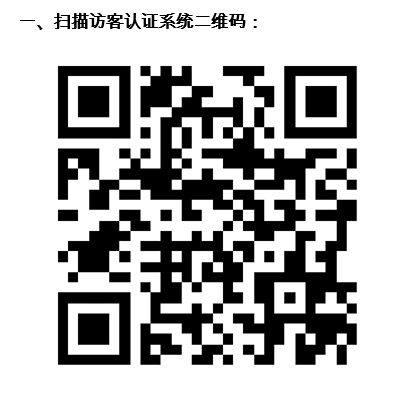 第二步：扫码进入后，点击“申请入校”按钮。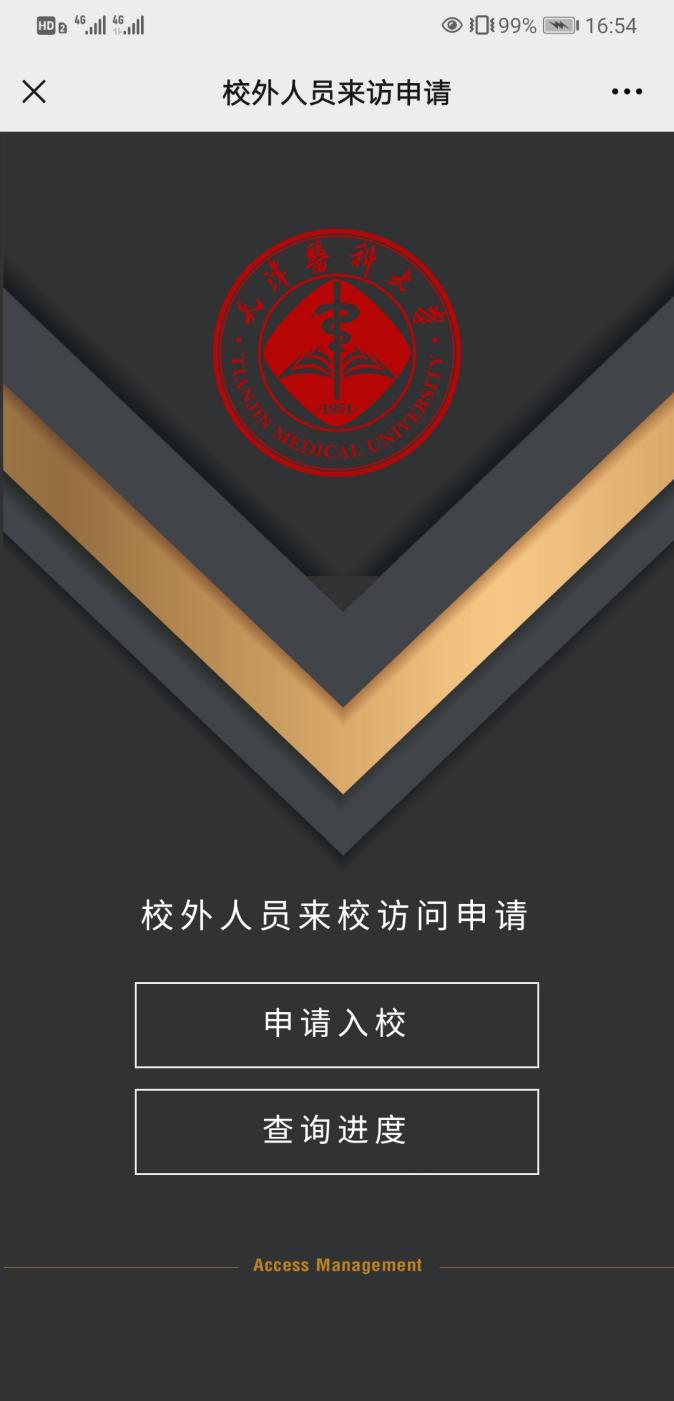 第三步：点击进入后，出现信息填报指南及具体填报项目。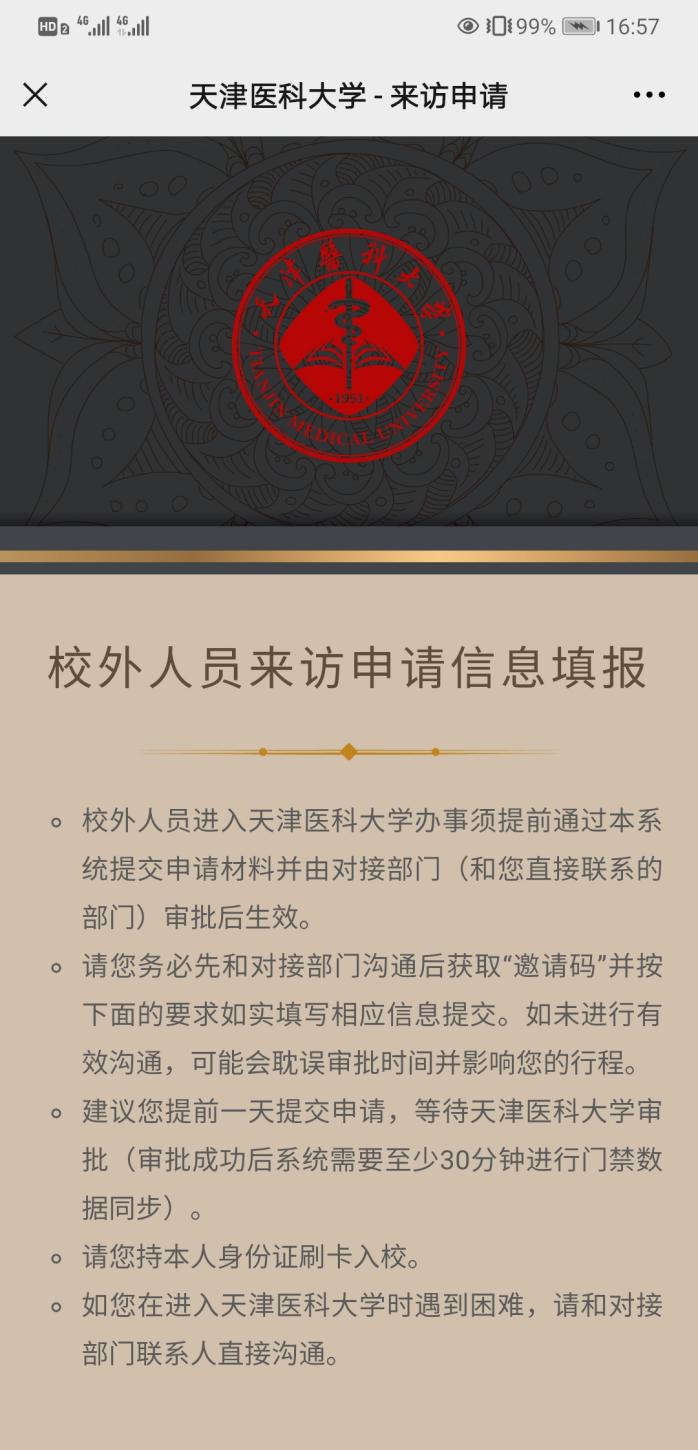 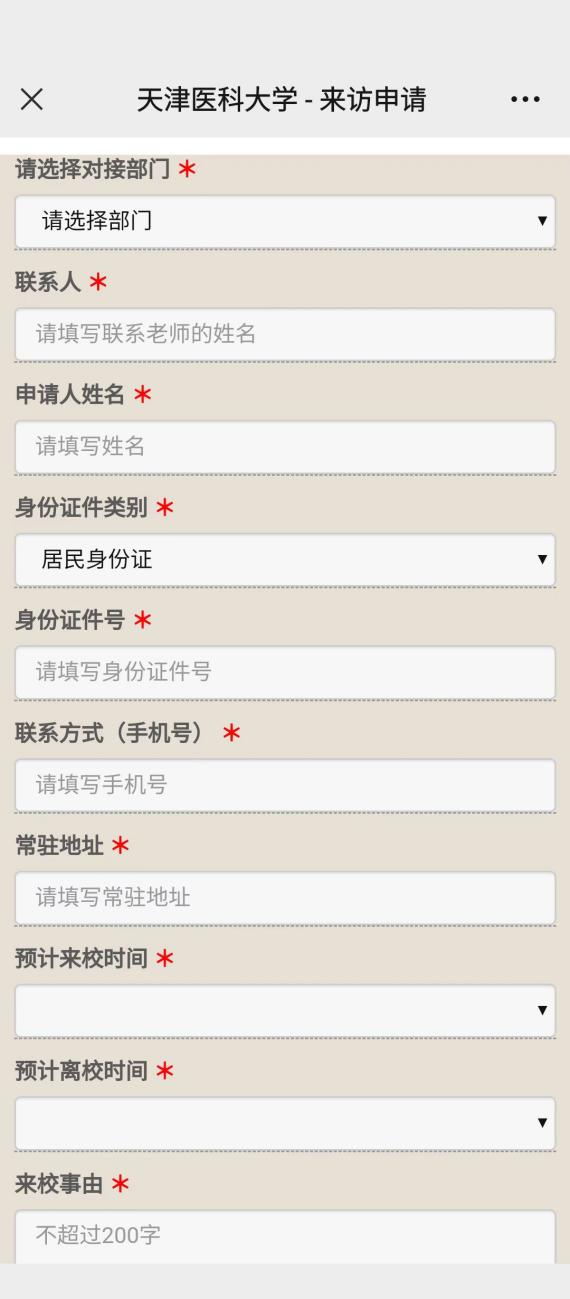 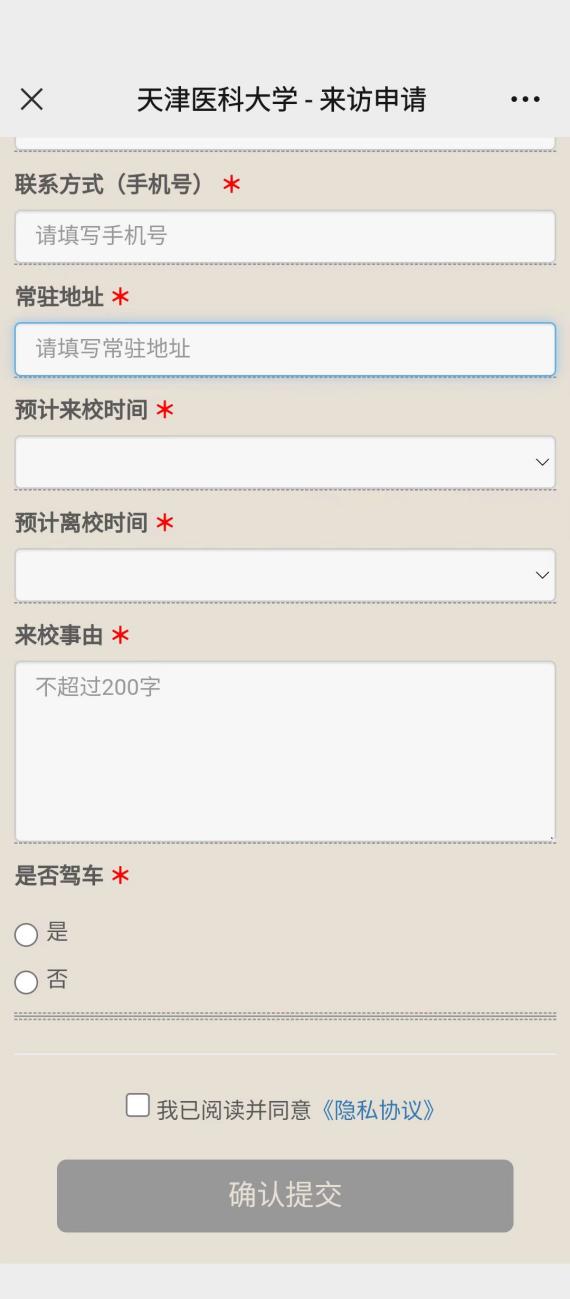 注：所有带红色星号（*）的部分均为必填项，请按照实际情况填写。以下内容须统一：1.对接部门：人事处2.联系人：人事处3.预计来校时间：2023年5月15日10:004.预计离校时间：2023年5月15日12:305.来校事由：招聘笔试考试6.是否驾车：否（应聘人员不许驾车进校）第四步：点击“查询进度”按钮查询审核进度，输入身份证件号进行查询。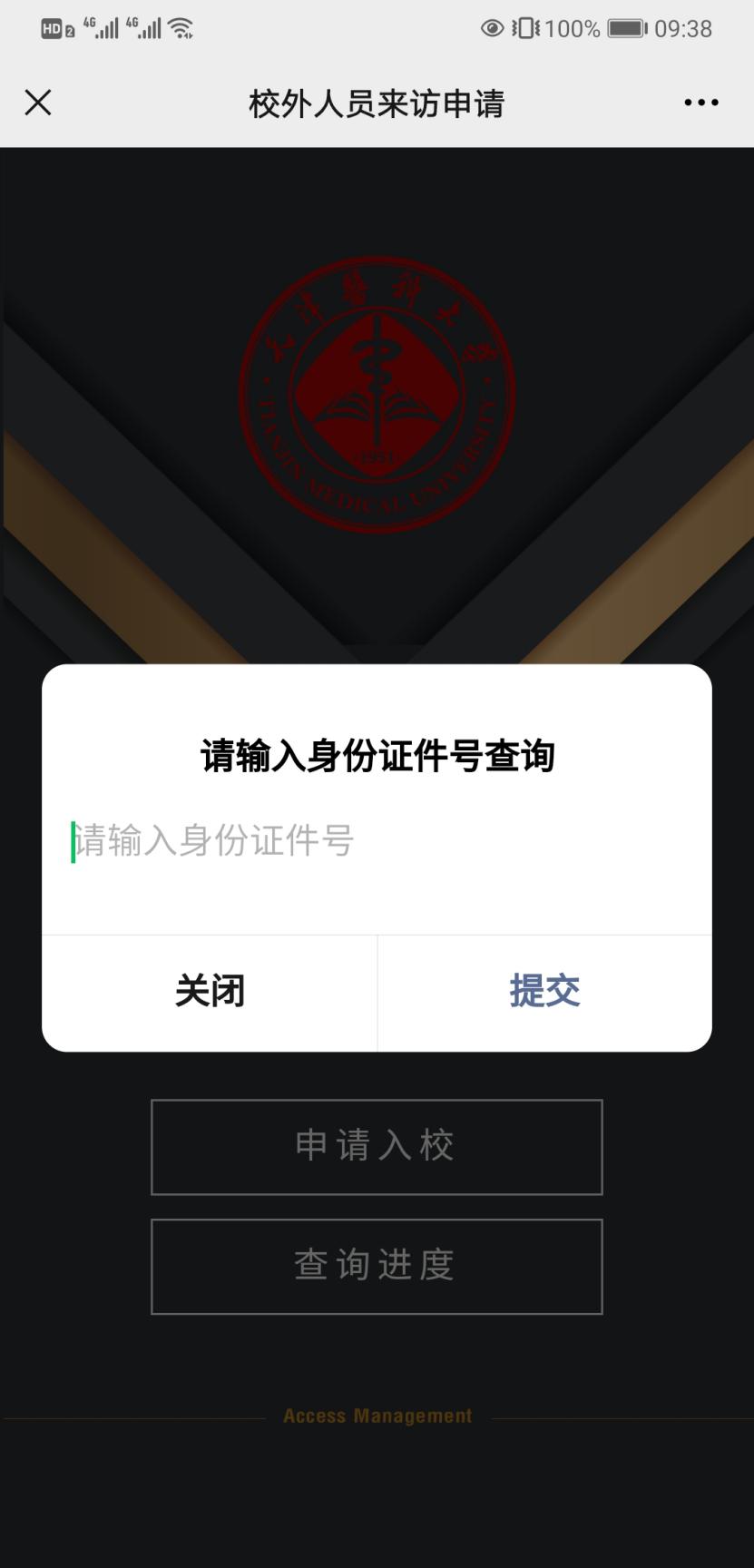 状态1：待审（提交信息可撤回）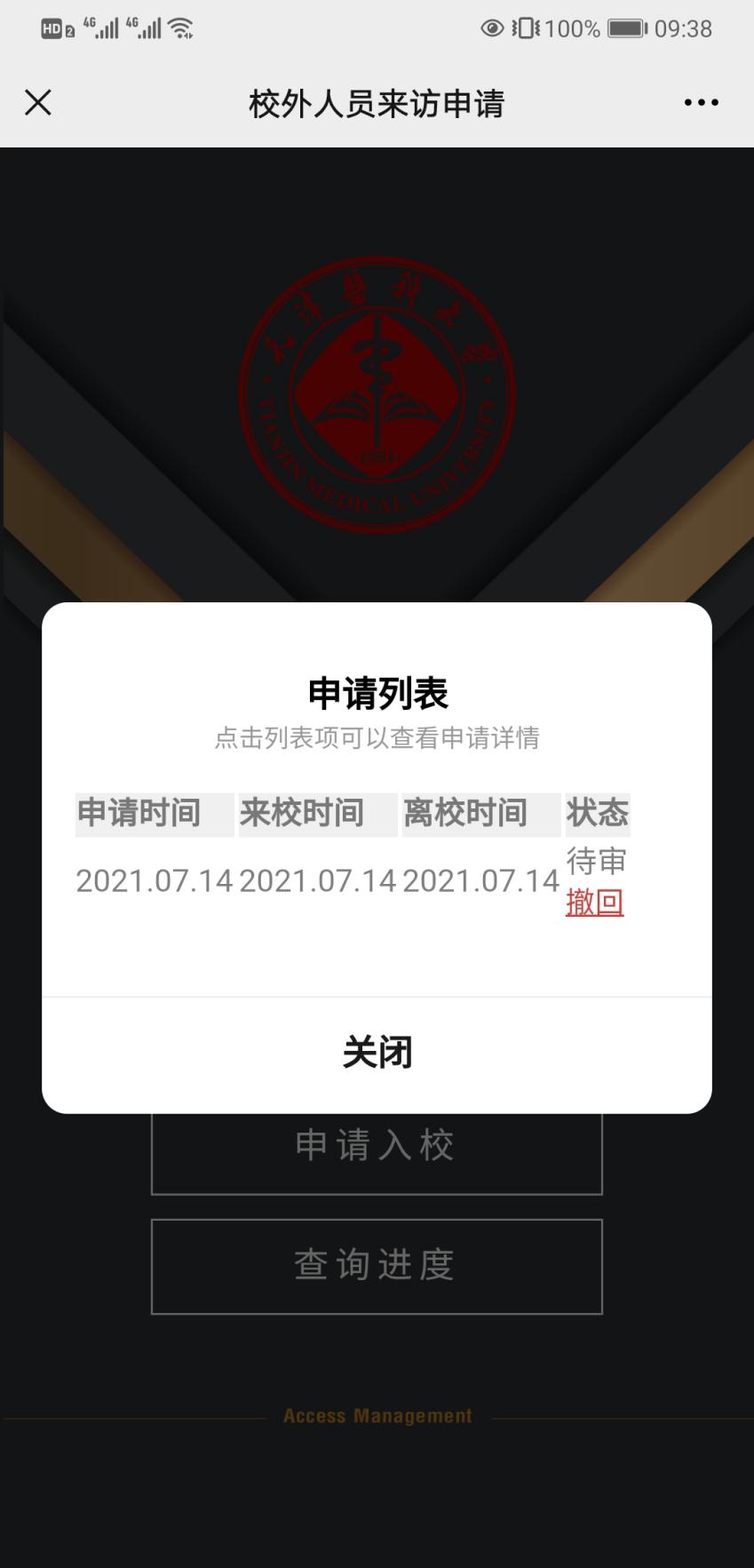 状态2：通过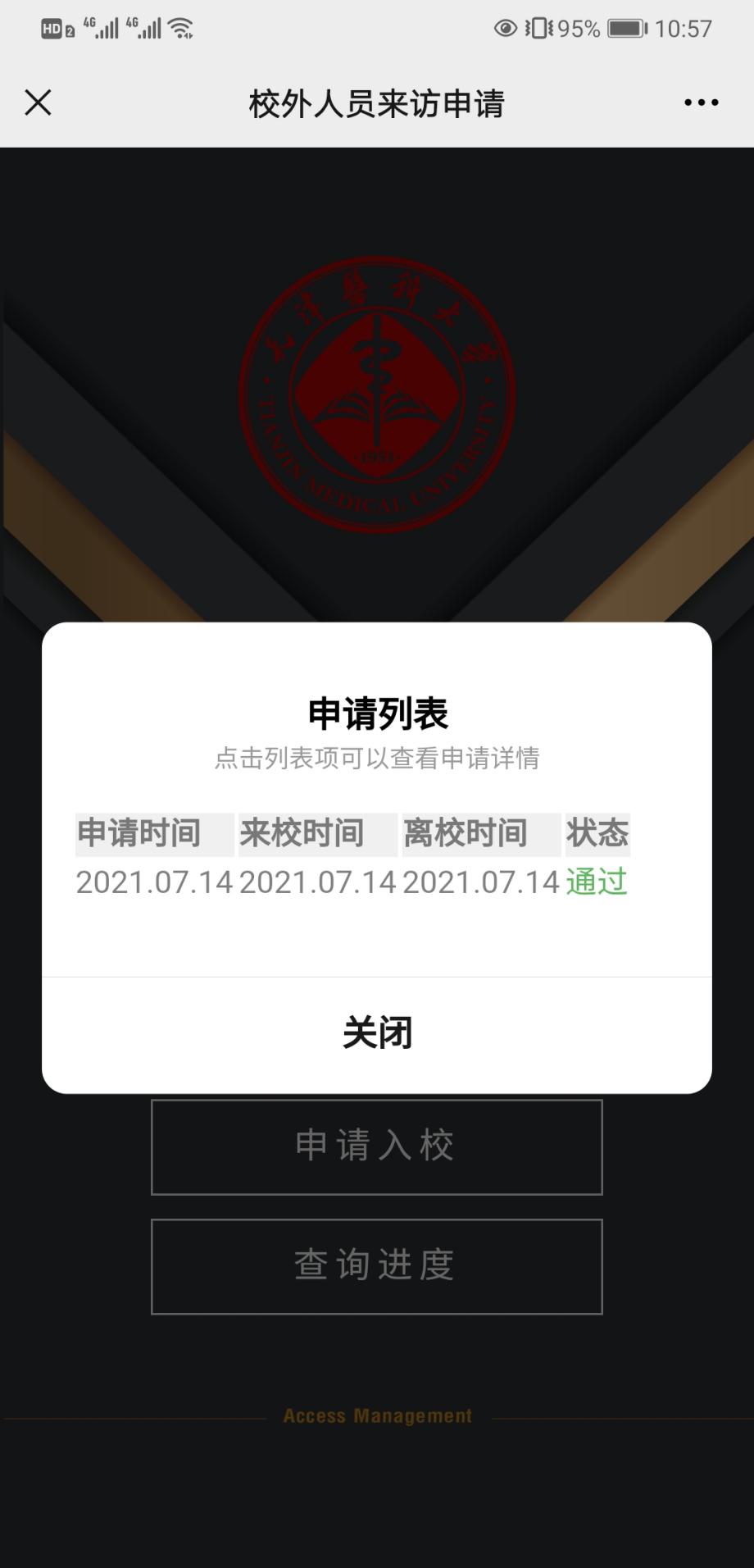 